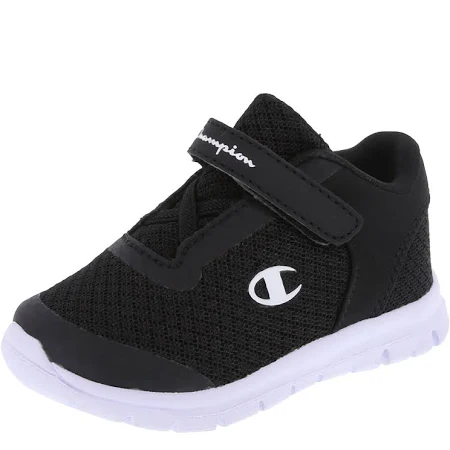 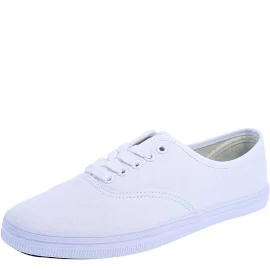 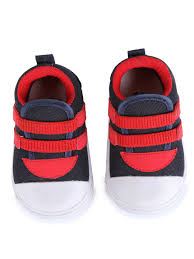 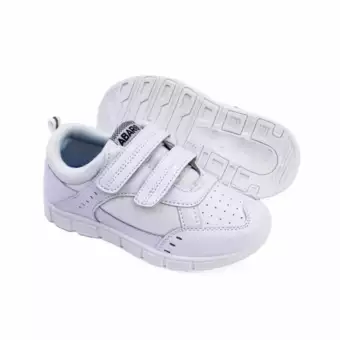 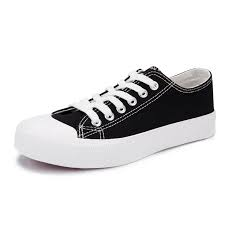 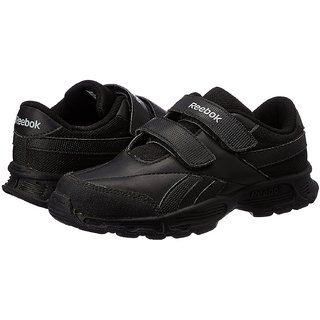 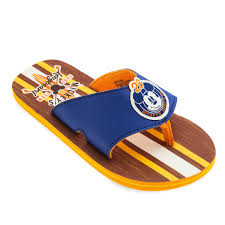 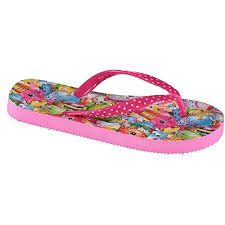 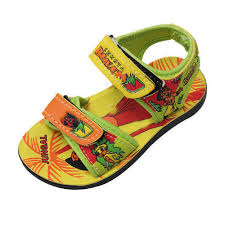 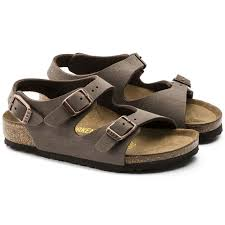 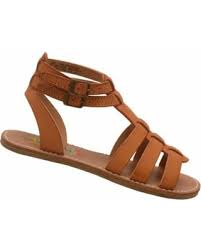 Sandals are cute,Flip-Flops are cool For the beach or a pool But…..When coming toSchool,Where we climb, jump and run,Closed-toed shoesFor safety and FUN!To Keep our toesSAFE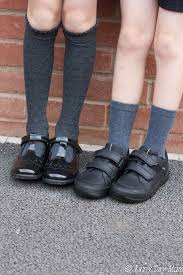 